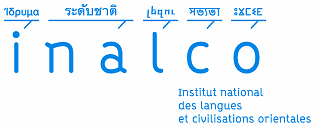 ATTESTATION SUR L’HONNEUR(Pour les personnels étrangers à l’INALCO)(salariés du secteur privé, professions libérales, sans activité, retraités, personnalités de nationalité étrangère …)Je soussigné(e) 	  Nom – prénom - qualitéà 		Employeur principalCertifie sur l’honneur ne pas percevoir de prestations en nature ou d’indemnitésPour 		Intitulé de la missiondu 		au 	DatesÀ titre de frais de séjour ou de frais de transport.Fait à Paris, le Signature 